Al Dirigente ScolasticoIstituto Comprensivo Masaccio San Giovanni Valdarno (AR)CHIEDEl’autorizzazione ad effettuare un’uscita didattica /visita guidata/viaggio d’istruzione a :Itinerario e programma di massima dell’iniziativa:Partecipazione :Insegnanti accompagnatoriRiserva:Il docente organizzatore dichiara che gli insegnanti accompagnatori sopra indicati si assumono l’impegno e la responsabilità della vigilanza sugli alunni.San Giovanni Valdarno ______________					Firma________________	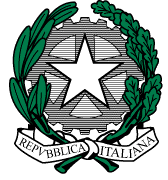 ISTITUTO COMPRENSIVO STATALE "MASACCIO"- ARIC827001 -Viale Gramsci, 57 - 52027  SAN GIOVANNI VALDARNO  (AR)Tel. 0559126120www.icmasaccio.edu.it p.e.o. aric827001@istruzione.gov.it -  p.e.c. aric827001@pec.istruzione.it c.f. 81003770518 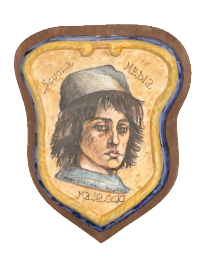 Il sottoscrittodocente della classe-data partenzaora partenza-data di rientroora di rientro-mezzo trasporto-discipline interessateClassen. alunni partecipantin. alunni non partecipanti